АДМИНИСТРАЦИЯ ТАРНОГСКОГО МУНИЦИПАЛЬНОГО ОКРУГАПОСТАНОВЛЕНИЕ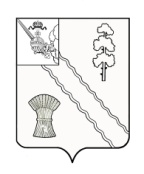 Об утверждении Порядка предоставления дополнительной меры социальной поддержки по обеспечению новогодними подарками детей из семей мобилизованных граждан и лиц, заключивших контракт для участия в специальной военной операцииВ соответствии с Указом Президента Российской Федерации от 21.09.2022 № 647 «Об объявлении частичной мобилизации в Российской Федерации», постановлением администрации Тарногского муниципального округа от 15.02.2024 г. № 102 «Об установлении мер социальной поддержки участникам специальной военной операции и членам их семей», руководствуясь Уставом Тарногского муниципального округа, администрация округаПОСТАНОВЛЯЕТ:	1. Утвердить Порядок предоставления дополнительной меры социальной поддержки по обеспечению новогодними подарками детей из семей мобилизованных граждан и лиц, заключивших контракт для участия в специальной военной операции (прилагается).	2. Настоящее постановление вступает в силу со дня его принятия, подлежит размещению на официальном сайте округа в информационно-телекоммуникационной сети «Интернет».Глава округа									А.В. КочкинУТВЕРЖДЕНпостановлением администрации округа от 06.05.2024 г. № 350(приложение 1)Порядок предоставления дополнительной меры социальной поддержки по обеспечению новогодними подарками детей из семей мобилизованных граждан и лиц, заключивших контракт для участия в специальной военной операции1. Настоящий Порядок предоставления дополнительной меры социальной поддержки по обеспечению новогодними подарками детей из семей мобилизованных граждан и лиц, заключивших контракт для участия в специальной военной операции Тарногского муниципального округа (далее - Порядок) определяет условия предоставления дополнительной меры социальной поддержки по обеспечению новогодними подарками детей из семей мобилизованных граждан и лиц, заключивших контракт для участия в специальной военной операции Тарногского муниципального округа (далее - дополнительная мера социальной поддержки по обеспечению новогодними подарками или новогодние подарки).2. Дополнительная мера социальной поддержки по обеспечению новогодними подарками, устанавливается в соответствии постановлением администрации Тарногского муниципального округа от 15.02.2024г. № 102 «Об установлении мер социальной поддержки участникам специальной военной операции и членам их семей».3. Право на дополнительную меру социальной поддержки по обеспечению новогодними подарками устанавливается детям в возрасте от 0 до 18 лет (возраст учитывается по состоянию на 31 декабря года, в котором производится предоставление новогоднего подарка), на момент подачи заявления в администрацию Тарногского муниципального округа. Уполномоченным органом является отдел культуры, туризма и молодежной политики администрации Тарногского муниципального округа (далее – отдел культуры).Право на дополнительную меру социальной поддержки по обеспечению новогодними подарками имеют право, если заявитель относится к категории:3.1. Из семей один из родителей (законных представителей) которых является:- призванным на военную службу по частичной мобилизации в Вооруженные Силы Российской Федерации в соответствии с Указом Президента Российской Федерации от 21 сентября 2022 года № 647 «Об объявлении частичной мобилизации в Российской Федерации», при условии постоянной регистрации такого родителя (законного представителя) по месту жительства на территории Тарногского муниципального округа (далее – территория округа) на дату призыва;- заключившим контракт для участия в специальной военной операции, начатой 24 февраля 2022 года, при условии постоянной регистрации такого родителя (законного представителя) по месту жительства на территории округа на дату заключения контракта;- не получившим повестку в рамках частичной мобилизации, но изъявившим желание участвовать в специальной военной операции, начатой 24 февраля 2022 года, самостоятельно прибыв в военный комиссариат, и заключившим контракт для участия в специальной военной операции, начатой 24 февраля 2022 года, при условии постоянной регистрации такого родителя (законного представителя) по месту жительства на территории округа на дату заключения контракта;- погибшим (умершим) при исполнении обязанностей военной службы в период проведения специальной военной операции, начатой 24 февраля 2022 года, при условии постоянной регистрации такого родителя (законного представителя) по месту жительства на территории округа на дату заключения контракта для участия в специальной военной операции, начатой 24 февраля 2022 года, или на дату призыва по частичной мобилизации в Вооруженные Силы Российской Федерации в соответствии с Указом Президента Российской Федерации от 21 сентября 2022 года № 647 «Об объявлении частичной мобилизации в Российской Федерации».4. Дополнительная мера социальной поддержки по обеспечению новогодними подарками, граждан указанных в пункте 3 настоящего Порядка, носит заявительный характер и не распространяется на лиц лишенных родительских прав, либо ограниченных в родительских правах.5. На одного ребенка из семей, указанных в пункте 3 настоящего Порядка, предоставляется один новогодний подарок в виде набора кондитерских изделий в подарочной упаковке, в ассортименте (характеристика новогоднего подарка определяется администрацией Тарногского муниципального округа согласно описанию объекта закупки или техническому заданию (состав подарка) проекта муниципального контракта).6. Новогодний подарок весом до 600 грамм, стоимостью не более 500,00 (пятьсот) рублей предоставляется детям из семей, указанных в пункте 3 настоящего Порядка.7. Дополнительная мера социальной поддержки по обеспечению новогодними подарками, предоставляется лицу (далее – заявитель) семья, которого относится к категории, указанной в пункте 3 настоящего Порядка.8. В период с 1 августа по 1 сентября текущего календарного года отделом культуры на официальном сайте администрации округа размещается информация о приеме в период с 1 сентября по 20 октября текущего календарного года документов на предоставление новогодних подарков детям из семей, указанных в пункте 3 настоящего Порядка.9. Для рассмотрения вопроса о предоставлении дополнительной меры социальной поддержки по обеспечению новогодними подарками, заявитель предоставляет в отдел культуры в соответствии с регистрацией по месту жительства следующие документы:- заявление о предоставлении дополнительной меры социальной поддержки по обеспечению новогодними подарками детей из семей мобилизованных граждан и лиц, заключивших контракт для участия в специальной военной операции (далее – заявление) (приложение 1 к настоящему Порядку);- паспорт гражданина Российской Федерации, являющегося заявителем;- документ, подтверждающий гражданство Российской Федерации (в случае отсутствия таких сведений в документе, удостоверяющем личность заявителя);- документ, подтверждающий регистрацию по месту жительства (в случае отсутствия таких сведений в документе, удостоверяющем личность заявителя);- свидетельство о рождении ребенка (при недостижении ребенком 14 летнего возраста на момент подачи заявителем заявления в отдел культуры);- в случае достижения ребенком 14 летнего возраста его паспорт гражданина Российской Федерации и свидетельство о рождении ребенка;- свидетельства о заключении брака – для супруга, супруги;- свидетельство о расторжении брака - для супруга, супруги (в случае, если брак расторгнут);- свидетельство об установлении отцовства (в случае отсутствия факта заключения брака);- акт органа опеки и попечительства о назначении опекуна или попечителя (в случае назначения опекуна или попечителя);- справку органа опеки и попечительства о том, что законные представители ребенка не лишены родительских прав (в случае назначения опекуна или попечителя);- справку, выданную военным комиссариатом, либо документ из войсковой (воинской) части, подтверждающую нахождение одного из родителей (законного представителя) на военной службе в местах проведения специальной военной операции, начатой 24 февраля 2022 года, либо документ, выданный Министерством обороны Российской Федерации, подтверждающий участие одного из родителей (законного представителя) в специальной военной операции, начатой 24 февраля 2022 года (для заявителя, семья которого относится к семьям, указанным в подпункте 3.1 пункта 3 настоящего Порядка);- свидетельство о смерти и документ, подтверждающий гибель военнослужащего при выполнении воинского долга в ходе специальной военной операции, начатой 24 февраля 2022 года, либо документ подтверждающий причинно-следственную связь смерти военнослужащего с ранением, контузией, увечьем или заболеванием, полученным при выполнении воинского долга в ходе специальной военной операции, начатой 24 февраля 2022 года (для заявителя, семья которого относится к семьям, указанным в подпункте 3.1 пункта 3 настоящего Порядка);- нотариально удостоверенную доверенность или доверенность, приравненную к нотариально удостоверенной (в случае обращения за назначением дополнительной меры социальной поддержки по обеспечению новогодними подарками законного представителя).Документы могут быть представлены как в подлинниках, так и в копиях, заверенных в установленном порядке.10. Срок подачи документов в отдел культуры на предоставление дополнительной меры социальной поддержки по обеспечению новогодними подарками устанавливается с 1 сентября по 15 ноября текущего календарного года.Регистрация заявления, указанного в пункте 9 настоящего Порядка осуществляется отделом культуры в день представления указанного заявления заявителем в администрацию Тарногского муниципального округа.11. Ответственность за достоверность и полноту предоставляемых сведений и документов, указанных в пункте 9 настоящего Порядка, возлагается на заявителя.12. Отдел культуры, в течение 5 календарных дней со дня регистрации заявления заявителя, осуществляет проверку достоверности представленных заявителем документов, указанных в пункте 9 настоящего Порядка, в порядке, установленном законодательством Российской Федерации.13. В случае предоставления заявителем документов, указанных в пункте 9 настоящего Порядка ненадлежащего качества, с нечитаемой информацией, размытой печатью, отдел культуры, имеет право на выборочную проверку достоверности представленных заявителем документов, указанных в пункте 9 настоящего Порядка, путем направления межведомственных запросов, в порядке, установленном законодательством Российской Федерации.14. По результатам рассмотрения заявления и документов, указанных в пункте 9 настоящего Порядка, отдел культуры принимает решение:- о предоставлении дополнительной меры социальной поддержки по обеспечению новогодними подарками заявителю в форме распоряжения главы Тарногского муниципального округа и включению детей (ребенка) заявителя в список по предоставлению новогоднего подарка, с последующим предоставлением соответствующего новогоднего подарка;- об отказе в предоставлении дополнительной меры социальной поддержки по обеспечению новогодними подарками и включению детей (ребенка) заявителя в список по предоставлению новогоднего подарка заявителю в форме письменного ответа заявителю с указанием причин отказа (приложение 3 к настоящему Порядку).15. В течение 15 календарных дней со дня регистрации заявления и документов, указанных в пункте 9 настоящего Порядка, администрация Тарногского муниципального округа принимает решение о предоставлении дополнительной меры социальной поддержки по обеспечению новогодними подарками заявителю или принимает решение об отказе в предоставлении дополнительной меры социальной поддержки по обеспечению новогодними подарками заявителю.В течение 10 календарных дней со дня принятия отделом культуры решения о предоставлении дополнительной меры социальной поддержки по обеспечению новогодними подарками заявителю или об отказе в предоставлении дополнительной меры социальной поддержки по обеспечению новогодними подарками заявителю, отделом культуры заявителю направляется указанное решение в форме уведомления (приложение 3 к настоящему Порядку) заказным письмом или вручается заявителю лично.16. Основаниями для отказа заявителю в предоставлении дополнительной меры социальной поддержки по обеспечению новогодними подарками являются:- не предоставление заявителем документов, указанных в пункте 9 настоящего Порядка;- несоответствие заявителя и (или) его семьи требованиям, указанным в пунктах 3, 7 настоящего Порядка;- недостоверность представленных заявителем документов, указанных в пункте 9 настоящего Порядка;- повторное обращение заявителя в текущем календарном году за предоставлением новогоднего подарка одному и тому же ребенку;- обращение заявителя с заявлением в администрацию Тарногского муниципального округа позднее установленного настоящим Порядком срока - 20 октября текущего календарного года.17. После получения уведомления об отказе в предоставлении дополнительной меры социальной поддержки по обеспечению новогодними подарками и включению детей (ребенка) заявителя в список по предоставлению новогоднего подарка заявитель вправе обратиться повторно в администрацию Тарногского муниципального округа с заявлением не позднее 20 октября текущего календарного года, устранив нарушения, которые послужили основанием для отказа в приеме к рассмотрению первичного заявления.18. В отношении каждого заявителя, обратившегося за предоставлением дополнительной меры социальной поддержки по обеспечению новогодними подарками детей, оформляется отдельное личное дело, формируемое из представленных заявителем документов, указанных в пункте 9 настоящего Порядка, решения, принятого отделом культуры о предоставлении либо отказе в предоставлении дополнительной меры социальной поддержки по обеспечению новогодними подарками заявителю, иных документов, полученных при проведении проверки достоверности представленных заявителем документов, указанных в пункте 9 настоящего Порядка.19. Личное дело заявителя формируется на бумажном носителе.20. Отдел культуры ведет реестр заявителей, получивших дополнительную меру социальной поддержки по обеспечению новогодними подарками.Реестр заявителей ведется на бумажном носителе.21. Предоставление (выдача) новогодних подарков, указанных в пункте 3 настоящего Порядка, включенных в список по предоставлению новогоднего подарка, осуществляется администрацией Тарногского муниципального округа с 20 декабря текущего календарного года.22. Отдел культуры на основании поступивших заявлений в срок до 1 ноября текущего календарного года, формирует список детей заявителей, подлежащих обеспечению новогодним подарком, в соответствии с настоящим Порядком.23. Закупка новогодних подарков осуществляется администрацией Тарногского муниципального округа в соответствии с Федеральным законом от 5 апреля 2013 года № 44-ФЗ «О контрактной системе в сфере закупок товаров, работ, услуг для обеспечения государственных и муниципальных нужд» (далее - от 05.04.2013 № 44-ФЗ).24. При получении новогоднего подарка заявитель (законный представитель) ребенка (детей) расписывается в ведомости на предоставление (выдачу) новогодних подарков, по форме, определенной приложением к настоящему Порядку, которая ведется отделом культуры (приложение 2 к настоящему Порядку).25. Не позднее 1 февраля года, следующего за отчетным, отделом культуры формируется отчет о предоставлении (выдаче) новогодних подарков.26. Финансирование расходов на обеспечение новогодними подарками, указанных в пункте 3 настоящего Порядка осуществляется в пределах бюджетных ассигнований на текущий финансовый год.Приложение 1к Порядку предоставления дополнительной меры социальной поддержки по обеспечению новогодними подаркамизаявлениео предоставлении дополнительной меры социальной поддержки по обеспечению новогодними подарками детей из семей мобилизованных граждан и лиц, заключивших контракт для участия в специальной военной операцииВ ____________________________________________(наименование уполномоченного органа)от ___________________________________________(фамилия, имя, отчество заявителя)_____________________________________________,проживающего(-ей) по адресу______________________________________________(указать адрес)_____________________________________________,_____________________________________________,документ, удостоверяющий личность:наименование _________________________________серия _______________ номер _________________,выдан _______________________________________,(наименование органа, выдавшего документ,удостоверяющий личность, дата выдачи)гражданство:  ________________________________,номер   телефона и адрес электронной почтыпри наличии) ________________________________Прошу предоставить дополнительную меру социальной поддержки по обеспечению новогодними подарками моему ребенку (моим детям)_____________________________________________________________________.                         Ф.И.О., дата рождения_____________________________________________________________________.                         Ф.И.О., дата рождения_____________________________________________________________________.                         Ф.И.О., дата рождения_____________________________________________________________________.                         Ф.И.О., дата рождения_____________________________________________________________________.                         Ф.И.О., дата рожденияПеречень прилагаемых документов, необходимых для предоставления дополнительной меры социальной поддержки по обеспечению новогодними подарками детей:______________________________________________________________________________________________________________________________________________________________________________________________________________________________________________________________________________________________________________________________________________________________________________________________________________________________________________________________________________в соответствии со статьей 9 Федерального закона от 27 июля 2006 года № 152-ФЗ «О защите персональных данных» даю согласие на обработку следующих персональных данных: фамилия, имя, отчество, дата рождения; паспортные данные; адрес места жительства (по паспорту и фактический) и телефон; иные сведения, содержащие персональные данные.Разрешаю производить с моими персональными данными следующие действия (операции): сбор, систематизацию, накопление, хранение, уточнение (обновление, изменение), использование, распространение (в том числе передачу), обезличивание, блокирование, уничтожение персональных данных.Обработку персональных данных разрешаю осуществлять как с использованием средств автоматизации, так и без их использования (на бумажных носителях).Настоящее согласие дается на период до истечения срока хранения соответствующей информации или документов, содержащих указанную информацию, определенный в соответствии с законодательством Российской Федерации.Настоящее согласие может быть отозвано в любое время путем направления письменного отзыва в произвольной форме. Перечень действий с персональными данными: ввод в базу данных, смешанная обработка, передача юридическим лицам на основании соглашений с соблюдением конфиденциальности передаваемых данных и использованием средств криптозащиты.Подтверждаю, что я не лишен (не лишена) родительских прав либо ограничен (ограничена) в родительских правах.Подтверждаю достоверность представленных мной документов и сведений, об ответственности в соответствии со статьей 159.2 Уголовного кодекса Российской Федерации ознакомлен(-а).С порядком предоставления дополнительной меры социальной поддержки по обеспечению новогодними подарками ознакомлен(а).В случае перемены места жительства, изменения паспортных данных, при возникновении обстоятельств, в соответствии с которыми я или члены моей семьи перестают соответствовать требованиям порядка на предоставление дополнительной меры социальной поддержки по обеспечению новогодними подарками обязуюсь сообщить в администрацию округа в течение 10 дней со дня наступления соответствующего события.В случае отказа в предоставлении дополнительной меры социальной поддержки по обеспечению новогодними подарками, прошу информировать меня заказным письмом на адрес, указанный в заявлении или вручением лично._______________________                                         _______________________              (дата)                                                                               (подпись)Предъявленные документы проверил специалист ___________    _____________                                                                                         (подпись)      (расшифровка)Зарегистрировал за № ____________     «____» __________________ 20__ г.Приложение 2к Порядку предоставления дополнительной меры социальной поддержки по обеспечению новогодними подарками Ведомость на предоставление (выдачу) новогодних подарков (Форма)При подаче заявления на предоставление дополнительной меры социальной поддержки по обеспечению новогодними подарками, в соответствии с Федеральным законом от 27 июля 2006 года № 152-ФЗ «О персональных данных» на обработку предоставленных персональных данных согласие предоставлено.Приложение 3к Порядку предоставления дополнительной меры социальной поддержки по обеспечению новогодними подарками УВЕДОМЛЕНИЕо предоставлении (об отказе в предоставлении) дополнительной меры социальной поддержки по обеспечению новогодними подарками Настоящим уведомляем Вас_______________________________________________________________________________________________________Фамилия, имя, отчествоо предоставлении дополнительной меры социальной поддержки по обеспечению новогодними подарками и включению детей (ребенка) заявителя в список по предоставлению новогоднего подарка, с последующим предоставлением соответствующего новогоднего подарка.об отказе в предоставлении дополнительной меры социальной поддержки по обеспечению новогодними подарками в связи сВыбрать:- не предоставление заявителем документов, указанных в пункте 9 настоящего Порядка;- несоответствие заявителя и (или) его семьи требованиям, указанным в пунктах 3, 7 настоящего Порядка;- недостоверность представленных заявителем документов, указанных в пункте 9 настоящего Порядка;- повторное обращение заявителя в текущем календарном году за предоставлением новогоднего подарка одному и тому же ребенку;- обращение заявителя с заявлением в администрацию округа позднее установленного настоящим Порядком срока - 20 октября текущего календарного года.Должность                                            подпись                                                        ФИООт06.05.2024                     №350 с. Тарногский Городок  Вологодская область№ п/пФ.И.О. заявителяФ.И.О. ребенка (детей)Домашний адресТелефонНаименование ценностейКол-во/граммПодпись